Admissions AcceptedAudit ReportContentsContents	2Executive Summary	4Background	4Summary of the results	4Overview of the results	6About the testing	6How to interpret the errors	7Technical Content	9Overview	9Breakdown of errors	9Coding Accessibility Errors	101.	Moving or scrolling content cannot be stopped, hidden or paused	102.	HTML is invalid	113.	Asterisks and/or superscripts have been used instead of links	154.	The site contains empty links	175.	Deprecated features (elements and/or attributes) have been used	206.	Foreign language in the page content has not been marked up with the LANG attribute	227.	Some links are broken	23Style Sheets Accessibility Errors	248.	Visual order of columns does not match order of content with style sheets disabled	249.	Some features do not work with style sheets disabled	25Calendar Accessibility Errors	2710.	Calendar uses color alone and/or shading alone and/or shape alone to convey information	2711.	Calendar uses non-standard ASCII characters alone to convey information	2712.	Calendar does not have a highly visible keyboard focus indicator	28Slideshow Accessibility Errors	3013.	Slideshow does not have a highly visible keyboard focus indicator	30Table Accessibility Errors	3214.	Data tables do not have a SUMMARY attribute	3215.	Data table SUMMARY is not descriptive or sufficient	35Link Accessibility Errors	3816.	Links are distinguished with color alone and/or shading alone	3817.	Links do not have a highly visible keyboard focus indicator	3818.	Color contrast between the background and the link text is not sufficient	40Heading Accessibility Errors	4219.	Heading has not been coded with H1, H2 etc	4220.	Heading element is empty	42General Content	44Overview	44Breakdown of errors	44Images Accessibility Errors	4521.	Some images do not have descriptive ALT attributes	4522.	Some images have incorrect ALT attributes ('image' / 'graphic' / 'photo')	45Download Alternatives Accessibility Errors	4823.	PDFs are not tagged correctly	48Link Accessibility Errors	5024.	Link text is not clear	50Heading Accessibility Errors	5225.	Heading has not been coded with H1, H2 etc	5226.	Headings have not been nested properly	53Content Accessibility Errors	5527.	References to visual location and/or shape alone have been used to convey information	5528.	Text refers to device-dependent handlers	56Appendix: Groups	58Group 1	58Group 2	58Group 3	59Contacts	60Gian Wild, CEO	60Executive SummaryBackgroundAccessibilityOz conducted a general and technical accessibility audit of the Admissions Accepted web site (http://miamioh.edu/admission/accepted/) by AccessibilityOz, in January 2017.A combination of manual and automated testing was conducted. The site was tested against the W3C Web Content Accessibility Guidelines, Version 2.0, Level AA. The Australian Human Rights Commission requires that Australian web sites comply with this version and level by December 2014. A snapshot of the site was taken on the 20th January 2017, and this version of the site was tested. Changes to the site since that date may mean that some errors are no longer relevant, or that new errors have been introduced into the site.Testing of the Admissions Accepted site was broken into three sections: template errors, technical content errors and general content errors. For more information see Breakdown of errors into three reports on page 12. This report contains the errors found in the Technical Content and General Content only.Summary of the resultsIn total, 28 types of error were identified in the site, consisting of:22 Level A types of error, consisting of:14 errors in Technical Content8 errors in General Content6 Level AA types of error, all occurring in Technical Content.Of these errors:1 are considered Critical impact, occurring in Technical Content14 are considered High impact, consisting of:11 errors in Technical Content3 errors in General Content4 are considered Medium impact, consisting of:2 errors in Technical Content2 errors in General Content9 are considered Low impact, consisting of:6 errors in Technical Content3 errors in General ContentCritical errors mean that there will be some groups of people with disabilities who are not able to use the site or a section of the site at all.High impact errors mean that that the issue could significantly interfere with a person’s use of the site.Errors with an Impact of Medium will increase the amount of time a person with a disability takes to complete a task.Errors with an Impact of Low require correction to fully conform with WCAG 2.1.Testing results by CategoryTechnical ContentGeneral ContentCategories that are not applicable to this reportNavigationFormsPage titlesSocial Media AlternativesVideosAudioImage GalleriesInteractive FeaturesInteractive MapsMagazinesSlideshowsOverview of the resultsIn general, the Admissions Accepted site is very accessible, with minor technical and general content errors.Technical ContentOf most concern is the countdown on the homepage which cannot be paused by the user. This is a violation of one of the Non-Interference Clauses of WCAG2, and must be fixed as soon as possible.Of secondary concern is that there are three different slideshows on the site:Slideshows with white arrows - http://miamioh.edu/admission/accepted/index.htmlSlideshows with green arrows - http://miamioh.edu/admission/accepted/transfer/index.htmlSlideshow with red arrows - http://miamioh.edu/admission/accepted/fall/confirm/index.htmlThe latter – the slideshow with red arrows – was deemed to be the most accessible and was tested in this document. The calendar feature was mostly accessible, with some changes required regarding the use of color, non-standard ASCII characters and additional keyboard focus indicator. In most cases tables were coded accessibly, however some were missing SUMMARY attributes and in some cases these SUMMARY attributes were not descriptive enough. Links within the site need a more highly visible keyboard focus indicator and should be underlined when in the main body content of the the site. Link color contrast was not sufficient.General ContentThe general content of the Admissions Accepted web site is very accessible, with some minor issues around images, link text and references to visual location or the word “click”. Some headings have not been coded or nested properly but this is easily fixed. PDFs were tagged, however the reading order was often incorrect.About the testingAccessibilityOz break up the auditing process into three distinct sections: template section of the site;general content (for your content authors); and technical content (for your developers). In the following screenshot:template content is outlined in greencontent section is highlighted in blueResults of testing the content section is provided in two sections:Technical content for CMS and web developers from page 12.General content for content authors from page 60.How to interpret the errorsAll the types of errors identified in this document and the associated Fix Lists need to be addressed to comply with the Web Content Accessibility Guidelines, Version 2.0, Level AA.Error numberThis is the number of the particular type of error. Types of errors are numbered sequentially.WCAG2 SCThe SC indicates the relevant success criterion under WCAG2 that the type of error applies to. The number and the name of the success criterion is included. The success criterion links to relevant definitions in WCAG2.OccurrenceThe relative occurrence of the type of error is noted. For example whether the error occurs on most or all pages. In most cases a fix list is referenced which lists every location of that type of error in the site. ImpactThe Impact of each type of error is included. Critical errors interfere with the ability of some people with disabilities to use the site at all. Errors with a priority of High mean that there will be some groups of people with disabilities who are not able to use the site or a section of the site. Errors with the priority of Medium or Low require correction as they will assist, greatly, people with disabilities to use the site and its associated functionality. OzWikiThis is a link to the relevant OzWiki error. OzWiki is AccessibilityOz’ database of accessibility errors and solutions.ErrorA brief description of the type of error is included.Example(s)An example is provided. In some cases, where multiple errors have occurred and they are sufficiently different to one another, a number of examples have been included.URLThis is the URL of the example type of error.ScreenshotThis is a screen shot of the example type of error.CodeThis is the actual code of the example type of error. Please note that the Code is not always provided in the examples.SolutionThis is the relevant solution to the type of error.Technical ContentOverviewOf most concern is the countdown on the homepage which cannot be paused by the user. This is a violation of one of the Non-Interference Clauses of WCAG2, and must be fixed as soon as possible.Of secondary concern is that there are three different slideshows on the site:Slideshows with white arrows - http://miamioh.edu/admission/accepted/index.htmlSlideshows with green arrows - http://miamioh.edu/admission/accepted/transfer/index.htmlSlideshow with red arrows - http://miamioh.edu/admission/accepted/fall/confirm/index.htmlThe latter – the slideshow with red arrows – was deemed to be the most accessible and was tested in this document. The calendar feature was mostly accessible, with some changes required regarding the use of color, non-standard ASCII characters and additional keyboard focus indicator. In most cases tables were coded accessibly, however some were missing SUMMARY attributes and in some cases these SUMMARY attributes were not descriptive enough. Links within the site need a more highly visible keyboard focus indicator and should be underlined when in the main body content of the the site. Link color contrast was not sufficient.Breakdown of errorsTechnical Content errors are organized by the following categories:Coding Accessibility Errors on page 9;Style Sheets Accessibility Errors on page 23;Calendar Accessibility Errors on page 26;Slideshow Accessibility Errors on page 29;Table Accessibility Errors on page 31;Link Accessibility Errors on page 39; andHeading Accessibility Errors on page 43.Coding Accessibility ErrorsMoving or scrolling content cannot be stopped, hidden or paused ErrorMoving or scrolling content cannot be paused or stopped by the user. ExampleSolutionEnsure there is a mechanism to pause or stop the movement of content. This mechanism should be available to mouse, keyboard and touch users. HTML is invalidErrorHTML does not conform to the declared DOCTYPE. Example(s)Example 1Example 2Example 3Example 4Example 5Example 6Example 7Example 8Example 9Example 10Example 11Example 12Example 13Example 14Example 15Example 16Example 17Example 18Example 19Example 20SolutionEnsure HTML is valid. Asterisks and/or superscripts have been used instead of linksErrorAsterisks have been used to refer to content further down the page. Example(s)Example 1: Asterisks and hashesExample 2Example 3SolutionEnsure these asterisks are replaced with anchor links. The site contains empty linksErrorThe site contains empty links. Example(s)Example 1Example 2Example 3Example 4Example 5Example 6Example 7Example 8Example 9Example 10Example 11Example 12Example 13Example 14Example 15Example 16Example 17SolutionRemove these empty links. Deprecated features (elements and/or attributes) have been usedErrorDeprecated features (elements and/or attributes) have been used instead of references to the external style sheet. Example(s)Example 1: table (align)Example 2: table (border)Example 3: table (cellpadding)Example 4: table (cellspacing)Example 5: td (width)Example 6: th (width)SolutionEnsure that all deprecated features are replaced by references to the external style sheet. Foreign language in the page content has not been marked up with the LANG attributeErrorForeign language has been used in the content without markup using the LANG attribute. ExampleSolutionEnsure that all text in languages other than English are marked up with the LANG attribute. Some links are brokenErrorSome links are broken. Example(s)Example 1Example 2Example 3SolutionEnsure all links are correct. Style Sheets Accessibility ErrorsVisual order of columns does not match order of content with style sheets disabledErrorWith style sheets disabled, the right hand related information column occurs prior to the content in the  page. ExampleSolutionEnsure that the layout of the page (with style sheets on) matches the source order of the page (with style sheets off). Some features do not work with style sheets disabledErrorWhen style sheets are disabled it is not possible use certain features. ExampleSolutionEnsure when style sheets are disabled that the features function as required. Calendar Accessibility ErrorsCalendar uses color alone and/or shading alone and/or shape alone to convey informationErrorExampleSolutionEnsure the calendar uses some other formatting technique, such as bold or underline to convey this information. Calendar uses non-standard ASCII characters alone to convey informationErrorCalendar uses non-standard ASCII characters (dashes) to convey information.ExampleSolutionEnsure this information is conveyed in text.Calendar does not have a highly visible keyboard focus indicatorErrorCalendar does not have a highly visible keyboard focus indicatorExampleSolutionEnsure there is always a visible keyboard indicator.Slideshow Accessibility ErrorsSlideshow does not have a highly visible keyboard focus indicatorErrorThe slideshow does not have a visible keyboard indicator. Note: Although this is a AA issue, its impact on users is very high. We recommend addressing this as if it were a Level A, Impact: High issueExampleSolutionEnsure there is always a visible keyboard indicator.Table Accessibility ErrorsData tables do not have a SUMMARY attributeErrorData tables do not have the SUMMARY attribute. Example(s)Example 1Example 2SolutionInclude the SUMMARY attribute to provide a summary of the data table. Data table SUMMARY is not descriptive or sufficientErrorData table SUMMARY is not descriptive or sufficient. Example(s)Example 1Example 2SolutionInclude a descriptive SUMMARY attribute of the data table. Link Accessibility ErrorsLinks are distinguished with color alone and/or shading aloneErrorLinks differ from text by color only. ExampleSolutionEnsure that all inline links are underlined. Links do not have a highly visible keyboard focus indicatorErrorThere is no keyboard focus indicator on text links. Note: Although this is a AA issue, its impact on users is very high. We recommend addressing this as if it were a Level A, Impact: High issue ExampleSolutionEnsure there is a keyboard focus indicator on all links. Color contrast between the background and the link text is not sufficientErrorThe contrast between the background and link text color is not sufficient. ExampleSolutionEnsure all color contrast is sufficient. Heading Accessibility ErrorsHeading has not been coded with H1, H2 etcErrorSome headings have not been coded using H1, H2 etc. Example(s)Example 1SolutionEnsure all headings are coded using H1, H2 etc. Heading element is emptyErrorSome pages contain empty headings. Example(s)Example 1Example 2SolutionEnsure there are no empty headings. General ContentOverviewThe general content of the Admissions Accepted web site is very accessible, with some minor issues around images, link text and references to visual location or the word “click”. Some headings have not been coded or nested properly but this is easily fixed. PDFs were tagged, however the reading order was often incorrect.Breakdown of errorsGeneral Content errors are organized by the following categories:Images Accessibility Errors on page 46;Download Alternatives Accessibility Errors on page 49;Link Accessibility Errors on page 51;Heading Accessibility Errors on page 53;Content Accessibility Errors on page 56;Images Accessibility ErrorsSome images do not have descriptive ALT attributesErrorSome images do not have descriptive ALT attributes.ExampleSolutionEnsure all images have descriptive ALT attributes. Some images have incorrect ALT attributes ('image' / 'graphic' / 'photo')ErrorSome images have incorrect ALT attributes, they use words such as 'image', 'graphic', 'photo' etc. Example(s)Example 1Example 2SolutionEnsure all images have descriptive ALT attributes. Download Alternatives Accessibility ErrorsPDFs are not tagged correctlyErrorPDFs have not been tagged correctly with accessibility features. Example: Reading order is incorrectSolutionEnsure PDFs have the correct reading order. Link Accessibility ErrorsLink text is not clearErrorThe purpose of some links is not evident from the link text. Example(s)Example 1Example 2Example 3Example 4Example 5Example 6Example 7Example 8SolutionEnsure that links are evident from link text. Heading Accessibility ErrorsHeading has not been coded with H1, H2 etcErrorSome headings have not been coded using H1, H2 etc. Example(s)Example 1SolutionEnsure all headings are coded using H1, H2 etc. Headings have not been nested properlyErrorHeadings have been improperly nested. ExampleSolutionEnsure that headings are nested properly. Content Accessibility ErrorsReferences to visual location and/or shape alone have been used to convey informationErrorInstructions on understanding content are based solely on visual location ("down" and "right") or appearance ("round" or "square"). Example(s)Example 1Example 2Example 3Example 4Example 5Example 6SolutionEnsure visual location or appearance is not the only means of conveying information. Text refers to device-dependent handlersErrorDevice-dependent instructions, for example "click", have been used. Example(s)Example 1Example 2Example 3Example 4Example 5Example 6SolutionEnsure all instructions are device-independent, for example "select". Appendix: GroupsGroup 1http://miamioh.edu/admission/accepted/index.htmlhttp://miamioh.edu/admission/accepted/fall/contacts/index.htmlhttp://miamioh.edu/admission/accepted/fall/dining/index.htmlhttp://miamioh.edu/admission/accepted/fall/exploring/index.htmlhttp://miamioh.edu/admission/accepted/fall/faq/index.htmlhttp://miamioh.edu/admission/accepted/fall/finaid/index.htmlhttp://miamioh.edu/admission/accepted/fall/first-week/index.htmlhttp://miamioh.edu/admission/accepted/fall/health/index.htmlhttp://miamioh.edu/admission/accepted/fall/housing/index.htmlhttp://miamioh.edu/admission/accepted/fall/make-it-miami/index.htmlhttp://miamioh.edu/admission/accepted/fall/safety/index.htmlhttp://miamioh.edu/admission/accepted/fall/calendar/http://miamioh.edu/admission/accepted/fall/community/http://miamioh.edu/admission/accepted/fall/contacts/http://miamioh.edu/admission/accepted/fall/dining/http://miamioh.edu/admission/accepted/fall/first-week/http://miamioh.edu/admission/accepted/fall/housing/http://miamioh.edu/admission/accepted/fall/safety/http://miamioh.edu/admission/accepted/fall/index.htmlhttp://miamioh.edu/admission/accepted/fall/http://miamioh.edu/admission/accepted/fall/calendar/index.htmlhttp://miamioh.edu/admission/accepted/fall/community/index.htmlhttp://miamioh.edu/admission/accepted/fall/confirm/index.htmlGroup 2http://miamioh.edu/admission/accepted/spring/calendar/index.htmlhttp://miamioh.edu/admission/accepted/spring/community/index.htmlhttp://miamioh.edu/admission/accepted/spring/confirm/index.htmlhttp://miamioh.edu/admission/accepted/spring/contacts/index.htmlhttp://miamioh.edu/admission/accepted/spring/dining/index.htmlhttp://miamioh.edu/admission/accepted/spring/exploring/index.htmlhttp://miamioh.edu/admission/accepted/spring/faq/index.htmlhttp://miamioh.edu/admission/accepted/spring/health/index.htmlhttp://miamioh.edu/admission/accepted/spring/housing/index.htmlhttp://miamioh.edu/admission/accepted/spring/safety/index.htmlhttp://miamioh.edu/admission/accepted/transfer/calendar/index.htmlhttp://miamioh.edu/admission/accepted/transfer/community/index.htmlhttp://miamioh.edu/admission/accepted/transfer/confirm/index.htmlhttp://miamioh.edu/admission/accepted/transfer/contacts/index.htmlhttp://miamioh.edu/admission/accepted/transfer/exploring-campus/index.htmlhttp://miamioh.edu/admission/accepted/transfer/faq/index.htmlhttp://miamioh.edu/admission/accepted/transfer/financial-aid/index.htmlhttp://miamioh.edu/admission/accepted/transfer/housing-dining/index.htmlhttp://miamioh.edu/admission/accepted/transfer/tips/index.htmlhttp://miamioh.edu/admission/accepted/spring/index.htmlhttp://miamioh.edu/admission/accepted/transfer/index.htmlGroup 3http://miamioh.edu/admission/accepted/fall/housing/index.htmlhttp://miamioh.edu/admission/accepted/fall/housing/http://miamioh.edu/admission/accepted/fall/exploring/index.htmlhttp://miamioh.edu/admission/accepted/fall/index.htmlhttp://miamioh.edu/admission/accepted/fall/http://miamioh.edu/admission/accepted/fall/contacts/index.htmlhttp://miamioh.edu/admission/accepted/fall/contacts/http://miamioh.edu/admission/accepted/fall/community/http://miamioh.edu/admission/accepted/fall/community/index.htmlhttp://miamioh.edu/admission/accepted/fall/faq/index.htmlhttp://miamioh.edu/admission/accepted/fall/dining/index.htmlhttp://miamioh.edu/admission/accepted/fall/dining/http://miamioh.edu/admission/accepted/fall/calendar/http://miamioh.edu/admission/accepted/fall/calendar/index.htmlhttp://miamioh.edu/admission/accepted/fall/safety/index.htmlhttp://miamioh.edu/admission/accepted/fall/safety/http://miamioh.edu/admission/accepted/index.htmlhttp://miamioh.edu/admission/accepted/fall/health/index.htmlhttp://miamioh.edu/admission/accepted/fall/first-week/index.htmlhttp://miamioh.edu/admission/accepted/fall/first-week/http://miamioh.edu/admission/accepted/spring/index.htmlhttp://miamioh.edu/admission/accepted/fall/finaid/index.htmlhttp://miamioh.edu/admission/accepted/fall/make-it-miami/index.htmlhttp://miamioh.edu/admission/accepted/fall/confirm/index.htmlContactsGian Wild, CEOWeb:			www.accessibilityoz.comPhone:			415 621 9366Email: 			gian@accessibilityoz.comCategoryPassFailCriticalHighMediumLowCoding3271213Style Sheets620200Calendar1230201Slideshow1610100Table820011Links1330300Headings1220101CategoryPassFailCriticalHighMediumLowImages1120101Download Alternatives1110001Links1510010Headings1220110Content1520101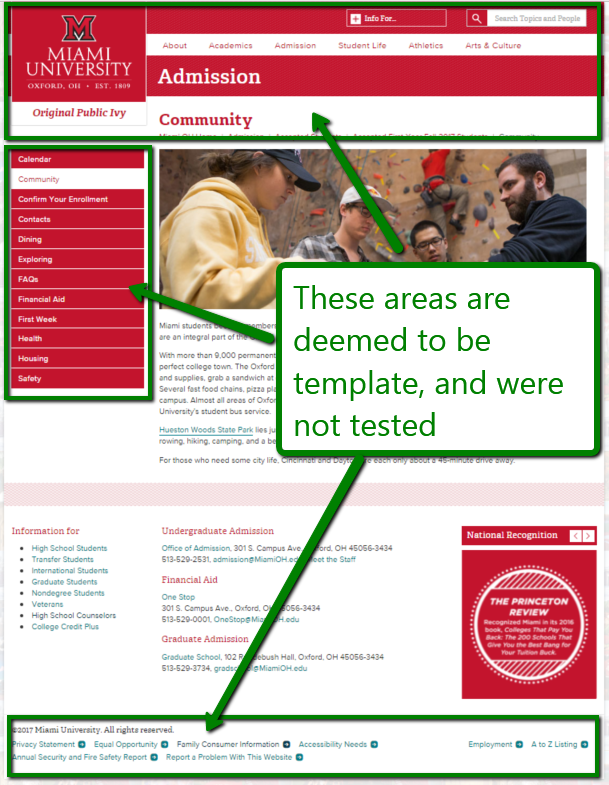 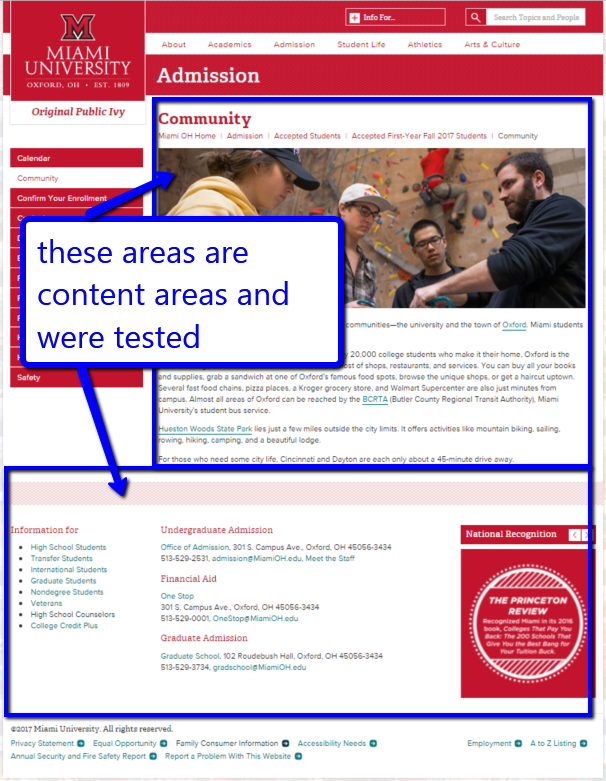 WCAG2
SC 2.2.2Pause, Stop, Hide
http://www.w3.org/TR/UNDERSTANDING-WCAG20/time-limits-pause.htmlWCAG2 Level:AImpact:CriticalOzWiki:See OzWiki — Moving or scrolling content cannot be stopped, hidden or paused OR does not stop after five secondsOccurrence:See example(s)URL:http://miamioh.edu/admission/accepted/fall/index.htmlScreenshot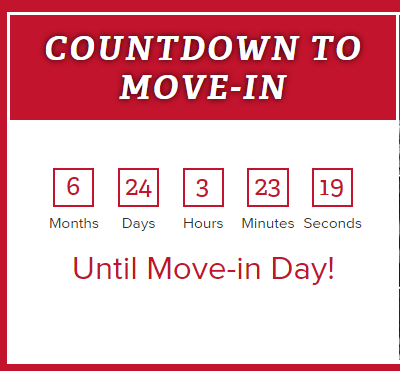 WCAG2
SC 4.1.1Parsing
http://www.w3.org/TR/UNDERSTANDING-WCAG20/ensure-compat-parses.htmlWCAG2 Level:AImpact:HighOzWiki:See OzWiki — HTML is invalidOccurrence:See example(s)URL:http://miamioh.edu/admission/accepted/transfer/calendar/index.htmlCode:Line: 506Character: 960Error: An element with role=menuitem must be contained in, or owned by, an element with role=menu or role=menubar.URL:http://miamioh.edu/admission/accepted/fall/make-it-miami/index.htmlCode:Line: 460Character: 100Error: Attribute a not allowed on element a at this point.URL:http://miamioh.edu/admission/accepted/spring/community/index.htmlCode:Line: 388Character: 91Error: Attribute value not allowed on element a at this point.URL:http://miamioh.edu/admission/accepted/fall/confirm/index.htmlCode:Line: 27Character: 32Error: Bad value  for attribute href on element link: Must be non-empty.URL:http://miamioh.edu/admission/accepted/index.htmlCode:Line: 215Character: 188Error: Bad value 100% for attribute width on element img: Expected a digit but saw % instead.URL:http://miamioh.edu/admission/accepted/spring/community/index.htmlCode:Line: 347Character: 6Error: Bad value http://miamioh.edu/_files/images/homepage/recognition/national recognition-04.jpg for attribute src on element img: Illegal character in path segment: space is not allowed.URL:http://miamioh.edu/admission/accepted/fall/first-week/Code:Line: 139Character: 84Error: Discarding unrecognized token col-sm-12 from value of attribute role. Browsers ignore any token that is not a defined ARIA non-abstract role.URL:http://miamioh.edu/admission/accepted/spring/community/index.htmlCode:Line: 369Character: 187Error: Duplicate ID pageContact.URL:http://miamioh.edu/admission/accepted/transfer/financial-aid/index.htmlCode:Line: 228Character: 186Error: Duplicate ID pageLevelNavigation.URL:http://miamioh.edu/admission/accepted/fall/first-week/Code:Line: 95Character: 5Error: Element div not allowed as child of element hgroup in this context. (Suppressing further errors from this subtree.)URL:http://miamioh.edu/admission/accepted/fall/dining/Code:Line: 97Character: 15Error: Element hgroup is missing a required instance of one or more of the following child elements: h1, h2, h3, h4, h5, h6.URL:http://miamioh.edu/admission/accepted/fall/dining/Code:Line: 102Character: 87Error: Element input is missing required attribute alt.URL:http://miamioh.edu/admission/accepted/spring/community/index.htmlCode:Line: 145Character: 10349Error: Self-closing syntax (/&amp;gt;) used on a non-void HTML element. Ignoring the slash and treating as a start tag. URL:http://miamioh.edu/admission/accepted/transfer/calendar/index.htmlCode:Line: 211Character: 110Error: The align attribute on the table element is obsolete. Use CSS instead.URL:http://miamioh.edu/admission/accepted/transfer/calendar/index.htmlCode:Line: 211Character: 110Error: The border attribute on the table element is obsolete. Use CSS instead.URL:http://miamioh.edu/admission/accepted/transfer/calendar/index.htmlCode:Line: 211Character: 110Error: The cellpadding attribute on the table element is obsolete. Use CSS instead.URL:http://miamioh.edu/admission/accepted/transfer/contacts/index.htmlCode:Line: 220Character: 71Error: The cellspacing attribute on the table element is obsolete. Use CSS instead.URL:http://miamioh.edu/admission/accepted/fall/dining/Code:Line: 375Character: 44Error: The element header must not appear as a descendant of the footer element.URL:http://miamioh.edu/admission/accepted/fall/make-it-miami/index.htmlCode:Line: 426Character: 72Error: The summary attribute on the table element is obsolete. Consider describing the structure of the table in a caption  element or in a figure element  containing the table; or, simplify the structure of the table so that no description is needed.URL:http://miamioh.edu/admission/accepted/fall/calendar/index.htmlCode:Line: 312Character: 16Error: The width attribute on the td element is obsolete. Use CSS instead.WCAG2
SC 1.3.1Info and Relationships
http://www.w3.org/TR/UNDERSTANDING-WCAG20/content-structure-separation-programmatic.htmlWCAG2 Level:AImpact:LowOzWiki:See OzWiki — Asterisks and/or superscripts have been used instead of linksOccurrence:See example(s)URL:http://miamioh.edu/admission/accepted/transfer/faq/index.htmlScreenshot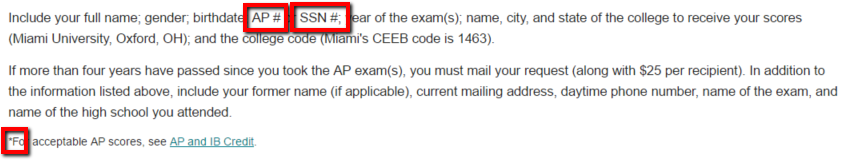 URL:http://miamioh.edu/admission/accepted/fall/confirm/index.htmlScreenshot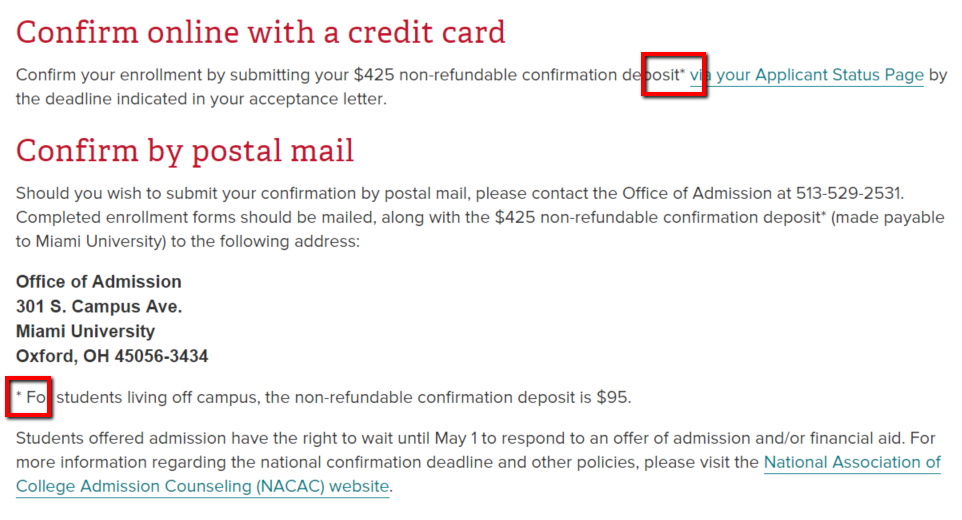 URL:http://miamioh.edu/admission/accepted/spring/confirm/index.htmlScreenshot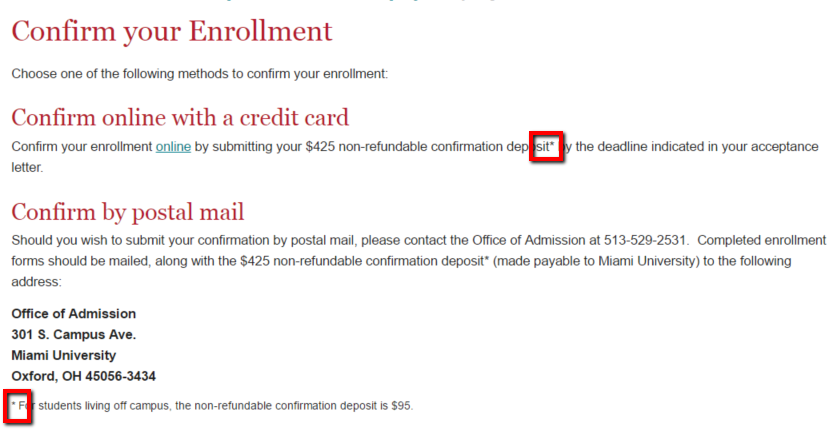 WCAG2
SC 1.3.1Info and Relationships
http://www.w3.org/TR/UNDERSTANDING-WCAG20/content-structure-separation-programmatic.htmlWCAG2 Level:AImpact:LowOzWiki:See OzWiki — The site contains empty linksOccurrence:See example(s)URL:http://miamioh.edu/admission/accepted/index.htmlCode:<a href=“/index.html”><h3 class=“siteLogo”></h3></a>Occurrence:Group 1URL:http://miamioh.edu/admission/accepted/index.htmlCode:<a href=“#”> </a>Occurrence:Group 1URL:http://miamioh.edu/admission/accepted/index.htmlCode:<a class=“wholeBox” href=“fall/index.html”>&amp;nbsp;</a>URL:http://miamioh.edu/admission/accepted/index.htmlCode:<a class=“wholeBox” href=“spring/index.html”>&amp;nbsp;</a>URL:http://miamioh.edu/admission/accepted/transfer/confirm/index.htmlCode:<a href=“https://www.hdg.muohio.edu/housingcontract/”></a>URL:http://miamioh.edu/admission/accepted/spring/index.htmlCode:<a href=“http://miamioh.edu/emergency#emergencyContacts”></a>Occurrence:Group 2URL:http://miamioh.edu/admission/accepted/spring/index.htmlCode:<a href=“tel:513-217-8862” target=“_blank” value=“+15132178862”><br /></a>Occurrence:Group 2URL:http://miamioh.edu/admission/accepted/spring/index.htmlCode:<a href=“mailto:voalc@MiamiOH.edu”></a>Occurrence:Group 2URL:http://miamioh.edu/admission/accepted/fall/index.htmlCode:<a class=“wholeBox” href=“http://miamioh.edu/student-life/orientation-and-transition/first-year-students/summer-orientation/placement-tests/index.html”>&amp;nbsp;</a>Occurrence:http://miamioh.edu/admission/accepted/fall/index.htmlhttp://miamioh.edu/admission/accepted/fall/URL:http://miamioh.edu/admission/accepted/fall/index.htmlCode:<a class=“wholeBox” href=“http://miamioh.edu/student-life/orientation-and-transition/first-year-students/summer-orientation/index.html”>&amp;nbsp;</a>Occurrence:http://miamioh.edu/admission/accepted/fall/index.htmlhttp://miamioh.edu/admission/accepted/fall/URL:http://miamioh.edu/admission/accepted/fall/index.htmlCode:<a class=“wholeBox” href=“https://shsportal.miamioh.edu/PyramedPortal/Account/Logon?ReturnUrl=/PyramedPortal/”>&amp;nbsp;</a>Occurrence:http://miamioh.edu/admission/accepted/fall/index.htmlhttp://miamioh.edu/admission/accepted/fall/URL:http://miamioh.edu/admission/accepted/fall/index.htmlCode:<a class=“wholeBox” href=“https://www.hdg.muohio.edu/Code/MyCard/IncomingStudentContract/”>&amp;nbsp;</a>Occurrence:http://miamioh.edu/admission/accepted/fall/index.htmlhttp://miamioh.edu/admission/accepted/fall/URL:http://miamioh.edu/admission/accepted/fall/index.htmlCode:<a class=“wholeBox” href=“http://miamioh.edu/admission/accepted/fall/confirm/index.html”>&amp;nbsp;</a>Occurrence:http://miamioh.edu/admission/accepted/fall/index.htmlhttp://miamioh.edu/admission/accepted/fall/URL:http://miamioh.edu/admission/accepted/index.htmlCode:<a href=“mailto:gradschool@miamioh.edu”></a>Occurrence:Group 1URL:http://miamioh.edu/admission/accepted/index.htmlCode:<a href=“http://www.miamioh.edu/onestop”><br /></a>Occurrence:Group 1URL:http://miamioh.edu/admission/accepted/index.htmlCode:<a href=“http://www.miamioh.edu/admission/index.html”></a>Occurrence:Group 1URL:http://miamioh.edu/admission/accepted/index.htmlCode:<a class=“wholeBox” href=“transfer/index.html”>&amp;nbsp;</a>WCAG2
SC 1.3.1Info and Relationships
http://www.w3.org/TR/UNDERSTANDING-WCAG20/content-structure-separation-programmatic.htmlWCAG2 Level:AImpact:LowOzWiki:See OzWiki — Deprecated features (elements and/or attributes) have been usedOccurrence:See example(s)URL:http://miamioh.edu/admission/accepted/transfer/calendar/index.htmlCode:<table align=“center” border=“0” cellpadding=“0” cellspacing=“0” style=“width: 100%;”>URL:http://miamioh.edu/admission/accepted/spring/contacts/index.htmlCode:<table border=“0” cellpadding=“0” cellspacing=“0” style=“width: 100%;” summary=“Table of contacts for accepted spring students.”>URL:http://miamioh.edu/admission/accepted/spring/contacts/index.htmlCode:<table border=“0” cellpadding=“0” cellspacing=“0” style=“width: 100%;” summary=“Table of contacts for accepted spring students.”>URL:http://miamioh.edu/admission/accepted/spring/contacts/index.htmlCode:<table border=“0” cellpadding=“0” cellspacing=“0” style=“width: 100%;” summary=“Table of contacts for accepted spring students.”>URL:http://miamioh.edu/admission/accepted/fall/calendar/index.htmlCode:<td width=“70%”>Confirmation deadline for Early Decision applicants. After you <a href=“../confirm/index.html”>confirm your enrollment</a>, you&amp;#39;ll be able to access your <a href=“http://MiamiOH.edu/myMiami”>Miami student email account</a> and <a href=“https://www.hdg.muohio.edu/Code/MyCard/IncomingStudentContract/”>Residence Hall and Meal Plan Contract</a>.</td>URL:http://miamioh.edu/admission/accepted/fall/calendar/index.htmlCode:<th scope=“row” width=“30%”><strong>Sunday, January 15</strong></th>WCAG2
SC 3.1.2Language of Parts
http://www.w3.org/TR/UNDERSTANDING-WCAG20/meaning-other-lang-id.htmlWCAG2 Level:AAImpact:HighOzWiki:See OzWiki — Foreign language in the page content has not been marked up with the LANG attributeOccurrence:See example(s)URL:http://miamioh.edu/admission/accepted/spring/index.htmlScreenshot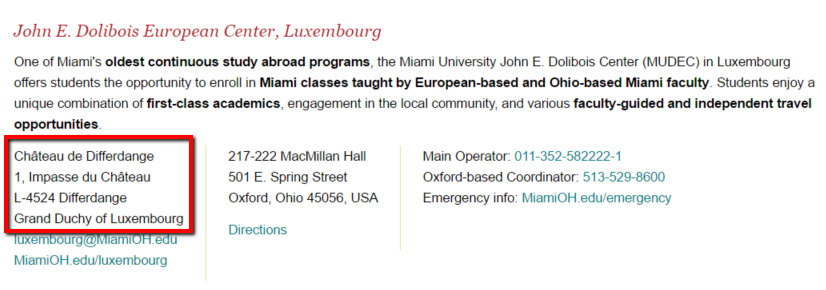 Code:<p>Château de Differdange<br> 1, Impasse du Château<br> L-4524 Differdange<br> Grand Duchy of Luxembourg<br>WCAG2
SC 2.4.5Multiple Ways
http://www.w3.org/TR/UNDERSTANDING-WCAG20/navigation-mechanisms-mult-loc.htmlWCAG2 Level:AAImpact:MediumOzWiki:See OzWiki — Some links are brokenOccurrence:See example(s)URL:http://miamioh.edu/admission/accepted/fall/faq/index.htmlCode:<a href=“http://miamioh.edu/emss/offices/careers/”>Career Services</a>URL:http://miamioh.edu/admission/accepted/spring/contacts/index.htmlCode:<a href=“../../../index-archive.html”>Office of Admission</a>URL:http://miamioh.edu/admission/accepted/transfer/contacts/index.htmlCode:<a href=“../../../index-archive.html”>Office of Admission</a>WCAG2
SC 1.3.2Meaningful Sequence
http://www.w3.org/TR/UNDERSTANDING-WCAG20/content-structure-separation-sequence.htmlWCAG2 Level:AImpact:HighOzWiki:See OzWiki — Visual order of columns does not match order of content with style sheets disabledOccurrence:See example(s)URL:http://miamioh.edu/admission/accepted/spring/index.htmlCSS on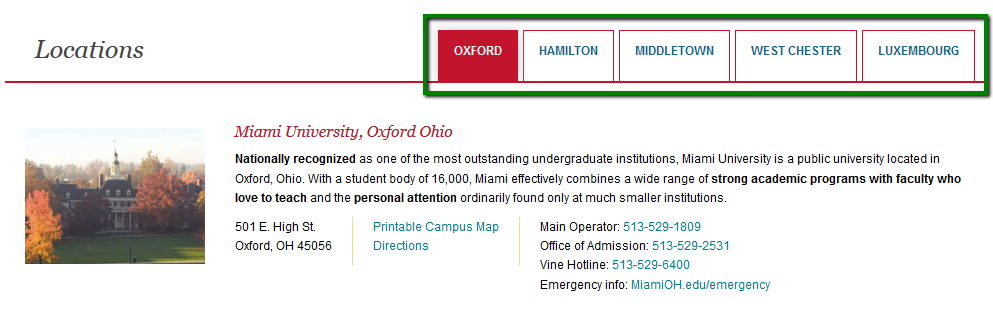 CSS off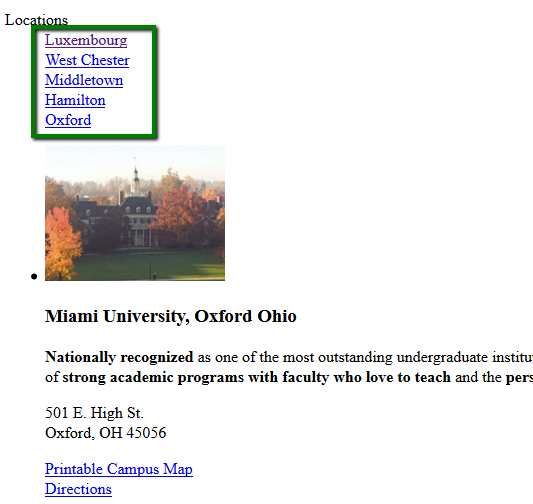 WCAG2
SC 1.1.1Non-text Content
http://www.w3.org/TR/UNDERSTANDING-WCAG20/text-equiv-all.htmlWCAG2 Level:AImpact:HighOzWiki:See OzWiki — Some features do not work with style sheets disabledOccurrence:See example(s)URL:http://miamioh.edu/admission/accepted/fall/faq/index.htmlCSS on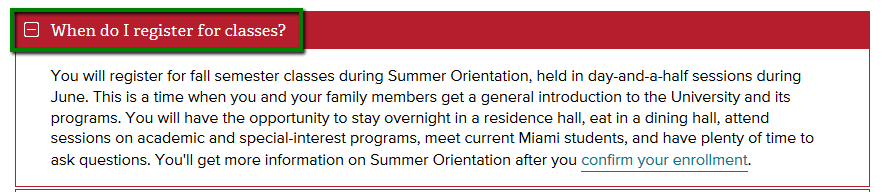 CSS off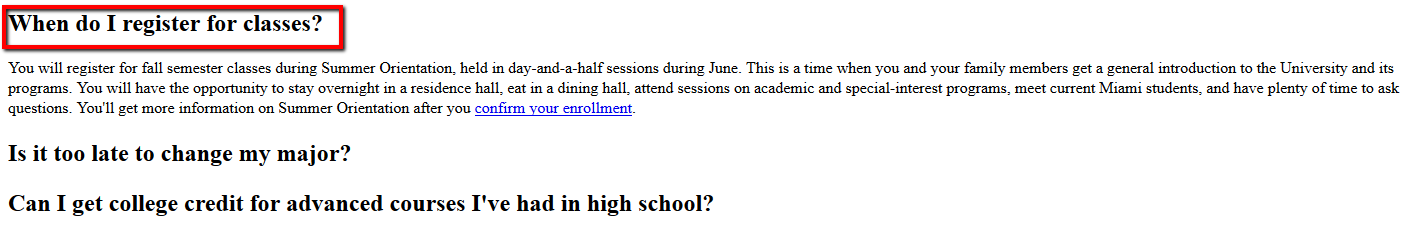 Code:<h2 class=“accordionHeader ui-accordion-header ui-state-default ui-accordion-icons ui-accordion-header-active ui-state-active ui-corner-top ui-state-focus” role=“tab” id=“ui-id-1” aria-controls=“ui-id-2” aria-selected=“true” aria-expanded=“true” tabindex=“0”><span class=“ui-accordion-header-icon ui-icon square-minus”></span>When do I register for classes?</h2>WCAG2
SC 1.4.1Use of Color
http://www.w3.org/TR/UNDERSTANDING-WCAG20/visual-audio-contrast-without-color.htmlWCAG2 Level:AImpact:HighOzWiki:See OzWiki — Calendar uses color alone and/or shading alone and/or shape alone to convey informationOccurrence:See example(s)URL:http://miamioh.edu/admission/accepted/fall/make-it-miami/index.htmlScreenshot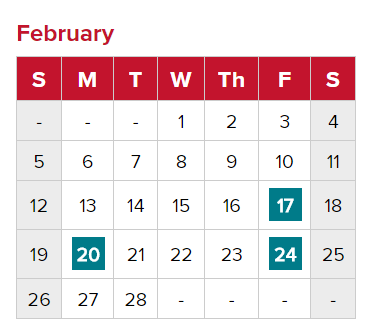 WCAG2
SC 3.1.1Language of Page
http://www.w3.org/TR/UNDERSTANDING-WCAG20/meaning-doc-lang-id.htmlWCAG2 Level:AImpact:LowOzWiki:See OzWiki — Calendar uses non-standard ASCII characters alone to convey informationOccurrence:See example(s)URL:http://miamioh.edu/admission/accepted/fall/make-it-miami/index.htmlScreenshot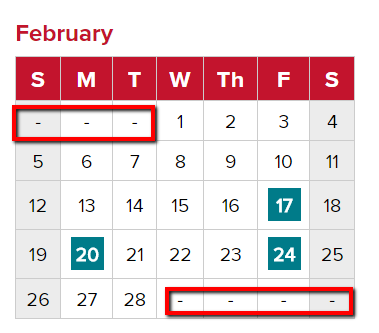 WCAG2
SC 2.4.7Focus Visible
http://www.w3.org/TR/UNDERSTANDING-WCAG20/navigation-mechanisms-focus-visible.htmlWCAG2 Level:AAImpact:HighOzWiki:See OzWiki — Calendar does not have a highly visible keyboard focus indicatorOccurrence:See example(s)URL:http://miamioh.edu/admission/accepted/fall/make-it-miami/index.htmlNo focus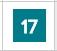 Keyboard focus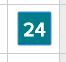 WCAG2
SC 2.4.7Focus Visible
http://www.w3.org/TR/UNDERSTANDING-WCAG20/navigation-mechanisms-focus-visible.htmlWCAG2 Level:AAImpact:HighOzWiki:See OzWiki — Slideshow does not have a highly visible keyboard focus indicatorOccurrence:See example(s)URL:http://miamioh.edu/admission/accepted/fall/make-it-miami/index.htmlScreenshot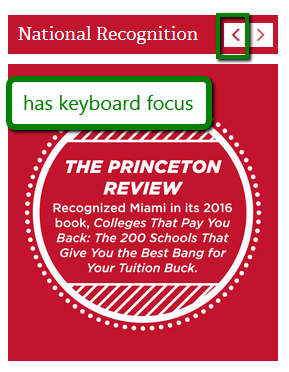 WCAG2
SC 1.3.1Info and Relationships
http://www.w3.org/TR/UNDERSTANDING-WCAG20/content-structure-separation-programmatic.htmlWCAG2 Level:AImpact:MediumOzWiki:See OzWiki — Data tables do not have a SUMMARY attributeOccurrences:http://miamioh.edu/admission/accepted/fall/calendar/ http://miamioh.edu/admission/accepted/fall/calendar/index.html http://miamioh.edu/admission/accepted/transfer/tips/index.html http://miamioh.edu/admission/accepted/spring/calendar/index.html http://miamioh.edu/admission/accepted/transfer/calendar/index.html http://miamioh.edu/admission/accepted/transfer/contacts/index.html http://miamioh.edu/admission/accepted/fall/contacts/index.html http://miamioh.edu/admission/accepted/fall/contacts/URL:http://miamioh.edu/admission/accepted/spring/calendar/index.htmlScreenshot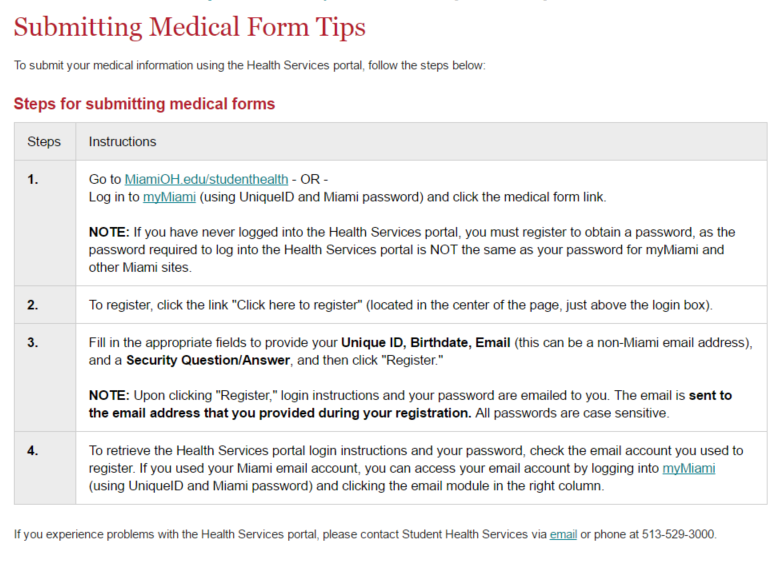 Code:<table class=“grayWhiteTable” style=“width: 100%;”><caption>Calendar for first-year students enrolling Spring 2017</caption><colgroup><col style=“width: 50%;” /><col style=“width: 50%;” /></colgroup><tbody><tr class=“even”><th class=“rowData” scope=“row”><strong>November 2016&amp;ndash;January 2017</strong></th><td>Confirmation deposit due by the date listed on your acceptance letter. Return your medical form.</td></tr><tr><th class=“rowData” scope=“row”><strong><strong>November 1, 2016</strong></strong></th><td>Register for&amp;nbsp;<a href=“http://miamioh.edu/student-life/new-student-programs/first-year-students/january-orientation/index.html”>January&amp;nbsp;Orientation</a>.</td></tr><tr class=“even”><th class=“rowData” scope=“row”><strong>Late November 2016</strong></th><td>Financial Aid award notifications are mailed on a rolling basis after you are admitted.</td></tr><tr><th class=“rowData” scope=“row”><strong>Late December 2016</strong></th><td>Residential students receive their housing assignment, which includes their local address, arrival information, roommate information, and confirmation of their meal plan selection.</td></tr><tr class=“even”><th class=“rowData” scope=“row”><strong>Thursday, January 19, 2017</strong></th><td>First-year move-in day. (Move-in is also available on Wednesday, Jan. 18 for an additional fee.)</td></tr><tr><th class=“rowData” scope=“row”><strong>Thursday,&amp;nbsp;January 19, 2017&amp;ndash;Friday,&amp;nbsp;January 20, 2017</strong></th><td>January Orientation.</td></tr><tr class=“even”><th class=“rowData” scope=“row”><strong>Monday, January 23, 2017</strong></th><td>First day of classes for spring semester.</td></tr><tr><th class=“rowData” scope=“row”><strong>Monday,&amp;nbsp;March 20, 2017&amp;ndash;Sunday,&amp;nbsp;March 26, 2017</strong></th><td>Spring Break.</td></tr><tr class=“even”><th class=“rowData” scope=“row”><strong>Monday, May 8&amp;ndash;Saturday, May 13</strong></th><td>Final exams.</td></tr></tbody></table>URL:http://miamioh.edu/admission/accepted/spring/calendar/index.htmlScreenshot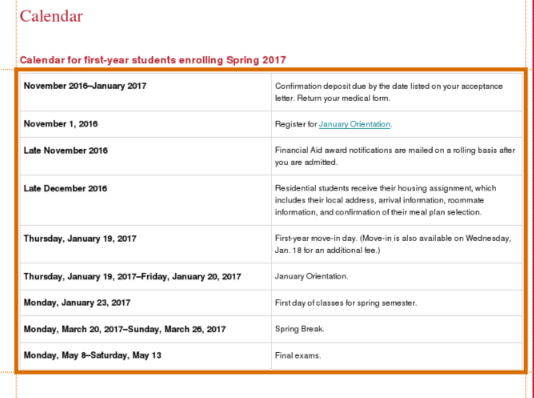 Code:<table class=“grayWhiteTable” style=“width: 100%;”><caption>Calendar for first-year students enrolling Spring 2017</caption><colgroup><col style=“width: 50%;” /><col style=“width: 50%;” /></colgroup><tbody><tr class=“even”><th class=“rowData” scope=“row”><strong>November 2016&amp;ndash;January 2017</strong></th><td>Confirmation deposit due by the date listed on your acceptance letter. Return your medical form.</td></tr><tr><th class=“rowData” scope=“row”><strong><strong>November 1, 2016</strong></strong></th><td>Register for&amp;nbsp;<a href=“http://miamioh.edu/student-life/new-student-programs/first-year-students/january-orientation/index.html”>January&amp;nbsp;Orientation</a>.</td></tr><tr class=“even”><th class=“rowData” scope=“row”><strong>Late November 2016</strong></th><td>Financial Aid award notifications are mailed on a rolling basis after you are admitted.</td></tr><tr><th class=“rowData” scope=“row”><strong>Late December 2016</strong></th><td>Residential students receive their housing assignment, which includes their local address, arrival information, roommate information, and confirmation of their meal plan selection.</td></tr><tr class=“even”><th class=“rowData” scope=“row”><strong>Thursday, January 19, 2017</strong></th><td>First-year move-in day. (Move-in is also available on Wednesday, Jan. 18 for an additional fee.)</td></tr><tr><th class=“rowData” scope=“row”><strong>Thursday,&amp;nbsp;January 19, 2017&amp;ndash;Friday,&amp;nbsp;January 20, 2017</strong></th><td>January Orientation.</td></tr><tr class=“even”><th class=“rowData” scope=“row”><strong>Monday, January 23, 2017</strong></th><td>First day of classes for spring semester.</td></tr><tr><th class=“rowData” scope=“row”><strong>Monday,&amp;nbsp;March 20, 2017&amp;ndash;Sunday,&amp;nbsp;March 26, 2017</strong></th><td>Spring Break.</td></tr><tr class=“even”><th class=“rowData” scope=“row”><strong>Monday, May 8&amp;ndash;Saturday, May 13</strong></th><td>Final exams.</td></tr></tbody></table>WCAG2
SC 1.3.1Info and Relationships
http://www.w3.org/TR/UNDERSTANDING-WCAG20/content-structure-separation-programmatic.htmlWCAG2 Level:AImpact:LowOzWiki:See OzWiki — Data table SUMMARY is not descriptive or sufficientOccurrence:See example(s), March calendar, April calendarURL:http://miamioh.edu/admission/accepted/fall/make-it-miami/index.htmlScreenshot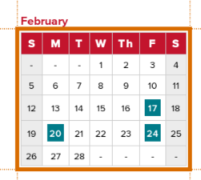 Code:<table class=“calendar” summary=“February Calendar of Make It Miami dates”><caption>February</caption><thead><tr class=“weekday”><th scope=“col”>S</th><th scope=“col”>M</th><th scope=“col”>T</th><th scope=“col”>W</th><th scope=“col”>Th</th><th scope=“col”>F</th><th scope=“col”>S</th></tr></thead><tbody><tr><th scope=“row” style=“text-align: center;”>-</th><td>-</td><td>-</td><td>1</td><td>2</td><td>3</td><td class=“grayBg”>4</td></tr><tr><th scope=“row” style=“text-align: center;”>5</th><td>6</td><td>7</td><td>8</td><td>9</td><td>10</td><td class=“grayBg”>11</td></tr><tr><th scope=“row”>12</th><td>13</td><td>14</td><td>15</td><td>16</td><td><a href=“https://admission.miamioh.edu/apply/form?id=b91074ff-9214-4518-ab39-400b21dfd8ed”>17</a></td><td class=“grayBg”>18</td></tr><tr><th scope=“row”>19</th><td><a href=“https://admission.miamioh.edu/apply/form?id=94ba21fc-7b21-434d-a088-b1f7ee1eed6c”>20</a></td><td>21</td><td>22</td><td>23</td><td><a href=“https://admission.miamioh.edu/apply/form?id=d0892320-75fa-4e8e-abb8-136d02db1ad2”>24</a></td><td class=“grayBg”>25</td></tr><tr><th scope=“row”>26</th><td>27</td><td>28</td><td>-</td><td>-</td><td>-</td><td class=“grayBg”>-</td></tr></tbody></table>URL:http://miamioh.edu/admission/accepted/spring/contacts/index.htmlScreenshot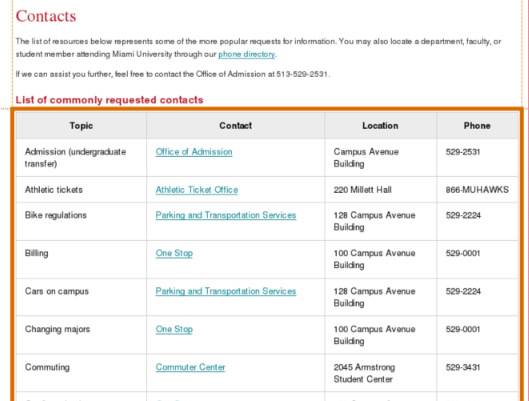 Code:<table border=“0” cellpadding=“0” cellspacing=“0” style=“width: 100%;” summary=“Table of contacts for accepted spring students.”><caption>List of commonly requested contacts</caption> WCAG2
SC 1.4.1Use of Color
http://www.w3.org/TR/UNDERSTANDING-WCAG20/visual-audio-contrast-without-color.htmlWCAG2 Level:AImpact:HighOzWiki:See OzWiki — Links are distinguished with color alone and/or shading aloneOccurrence:All siteURL:http://miamioh.edu/admission/accepted/spring/calendar/index.htmlScreenshot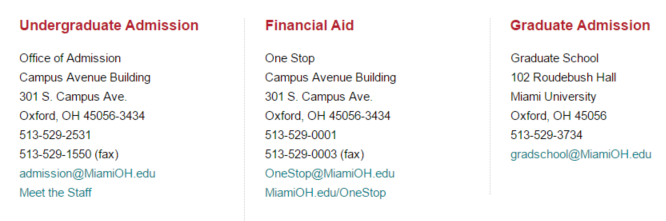 WCAG2
SC 2.4.7Focus Visible
http://www.w3.org/TR/UNDERSTANDING-WCAG20/navigation-mechanisms-focus-visible.htmlWCAG2 Level:AAImpact:HighOzWiki:See OzWiki — Links do not have a highly visible keyboard focus indicatorOccurrence:See example(s)URL:http://miamioh.edu/admission/accepted/spring/calendar/index.htmlScreenshot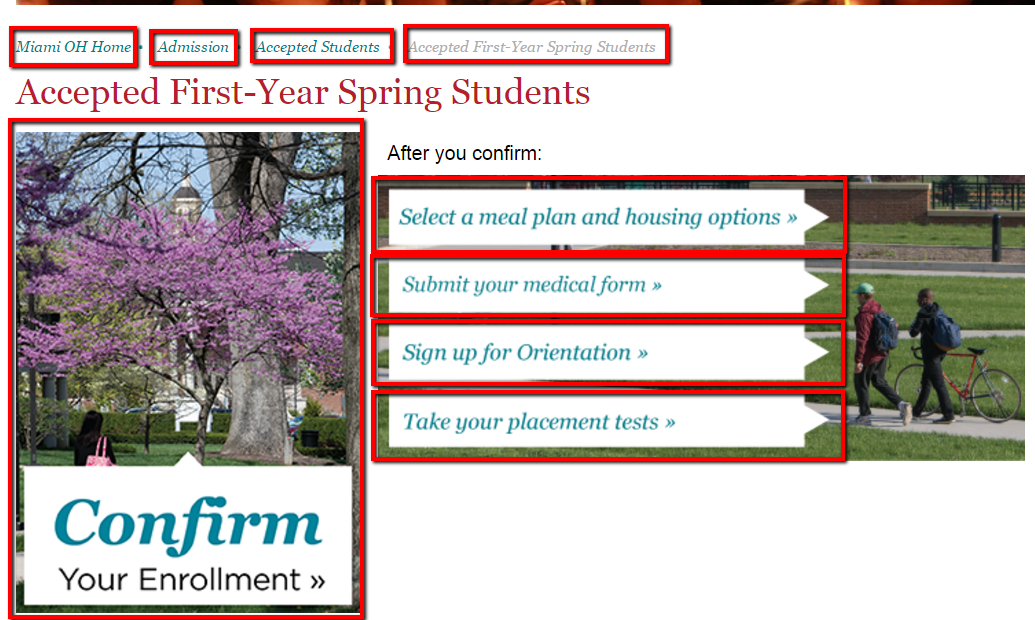 Screenshot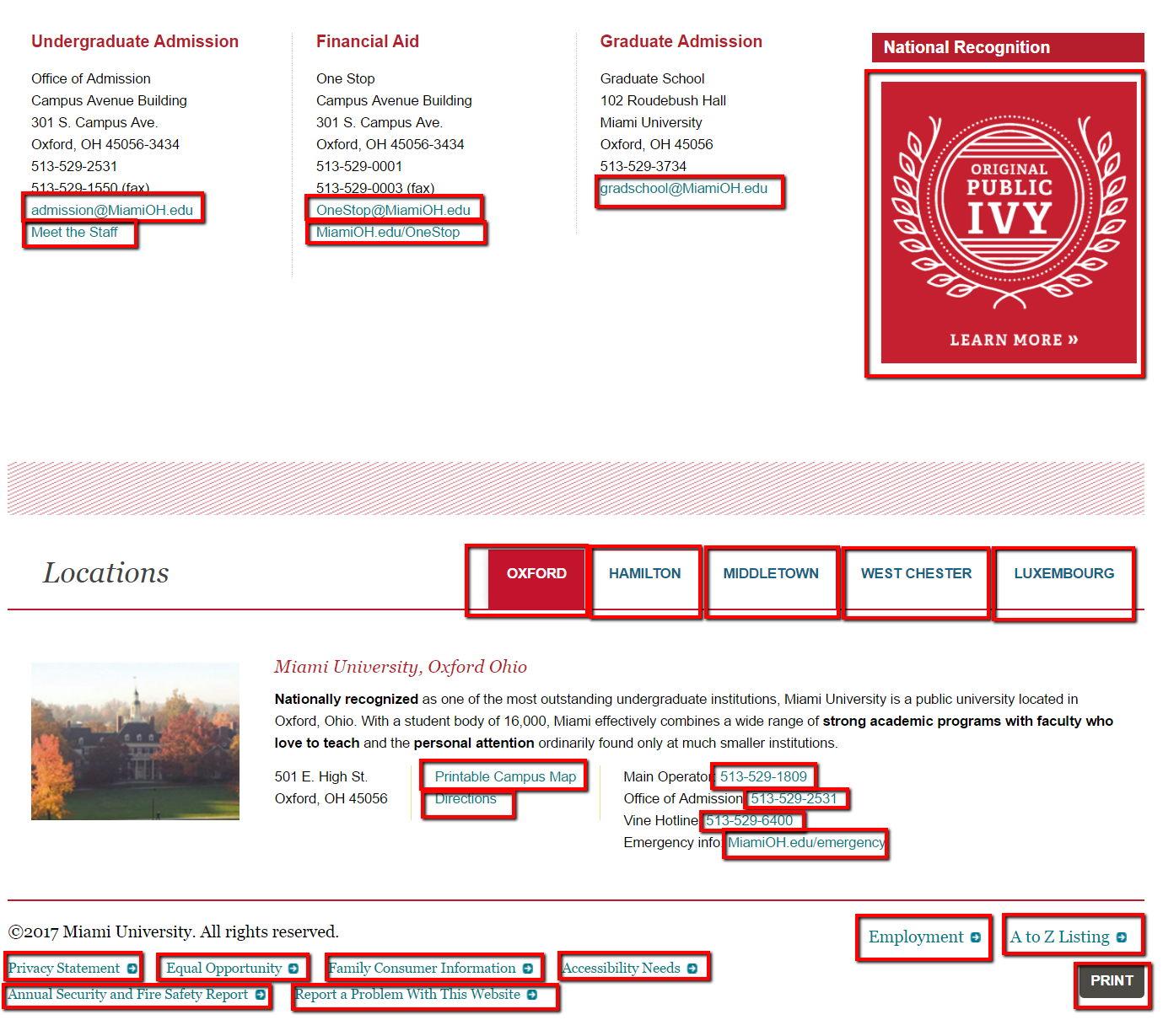 WCAG2
SC 1.4.3Contrast (Minimum)
http://www.w3.org/TR/UNDERSTANDING-WCAG20/visual-audio-contrast-contrast.htmlWCAG2 Level:AAImpact:HighOzWiki:See OzWiki — Color contrast between the background and the link text is not sufficientOccurrence:See example(s)URL:http://miamioh.edu/admission/accepted/spring/calendar/index.htmlScreenshotWCAG2
SC 1.3.1Info and Relationships
http://www.w3.org/TR/UNDERSTANDING-WCAG20/content-structure-separation-programmatic.htmlWCAG2 Level:AImpact:HighOzWiki:See OzWiki — Heading has not been coded with H1, H2 etcOccurrence:See example(s)URL:http://miamioh.edu/admission/accepted/spring/index.htmlScreenshot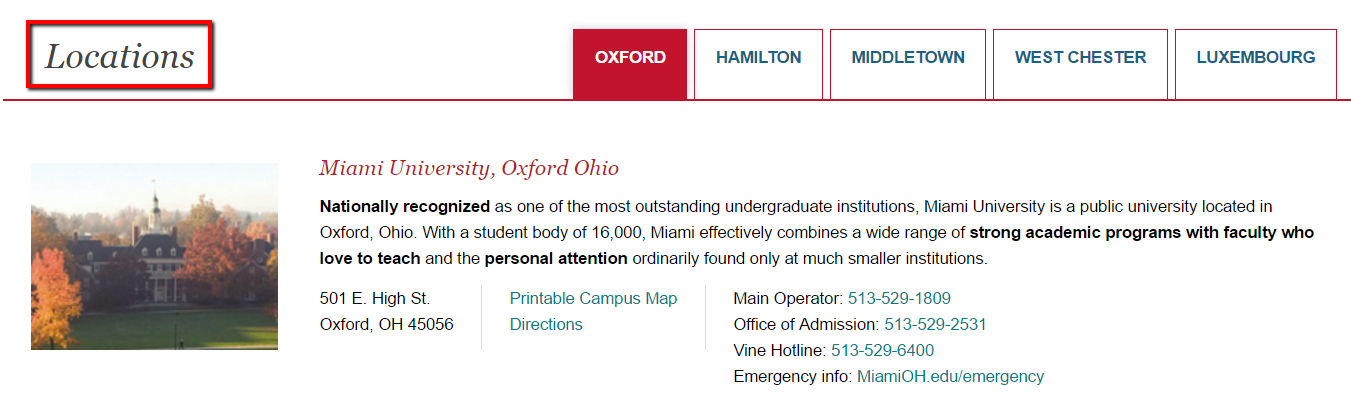 Code:<dt><span>Locations</span></dt>WCAG2
SC 1.3.1Info and Relationships
http://www.w3.org/TR/UNDERSTANDING-WCAG20/content-structure-separation-programmatic.htmlWCAG2 Level:AImpact:LowOzWiki:See OzWiki — Heading element is emptyOccurrence:See example(s)URL:http://miamioh.edu/admission/accepted/index.htmlCode:&lt;h2 class=&quot;carouselWidgetHeader&quot;&gt;&lt;/h2&gt;Occurrence:Group 1URL:http://miamioh.edu/admission/accepted/index.htmlCode:&lt;h3 class=&quot;siteLogo&quot;&gt;&lt;/h3&gt;Occurrence:Group 1WCAG2
SC 1.1.1Non-text Content
http://www.w3.org/TR/UNDERSTANDING-WCAG20/text-equiv-all.htmlWCAG2 Level:AImpact:HighOzWiki:See OzWiki — Some images do not have descriptive ALT attributesOccurrence:See example(s), also occurs on "red sun" and "red pencil"URL:http://miamioh.edu/admission/accepted/fall/index.htmlScreenshot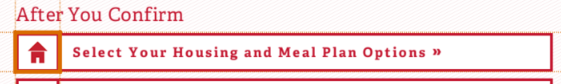 Code:<img alt=“Red house illustration” class=“spoonFork” height=“49” src=“../../../_files/images/admission/accepted/2016/icon-housing.png” width=“57” />WCAG2
SC 1.1.1Non-text Content
http://www.w3.org/TR/UNDERSTANDING-WCAG20/text-equiv-all.htmlWCAG2 Level:AImpact:LowOzWiki:See OzWiki — Some images have incorrect ALT attributes ('image' / 'graphic' / 'photo')Occurrence:See example(s)URL:http://miamioh.edu/admission/accepted/transfer/index.htmlScreenshot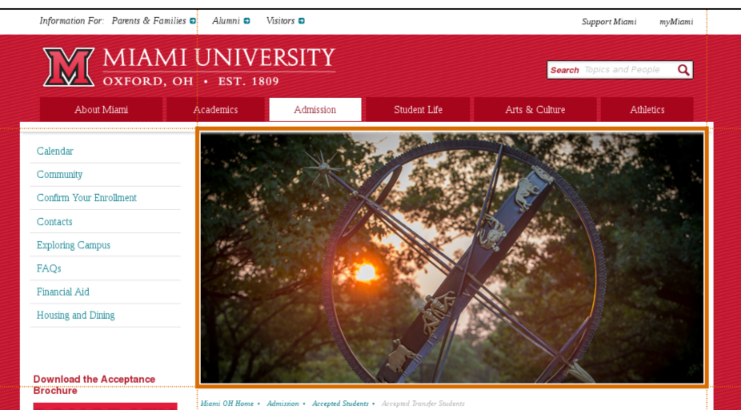 Code:<img alt=“Universal Banner Image 3” class=“bannerImage” src=“http://miamioh.edu/_files/images/banner/campus.jpg” />URL:http://miamioh.edu/admission/accepted/transfer/calendar/index.htmlScreenshot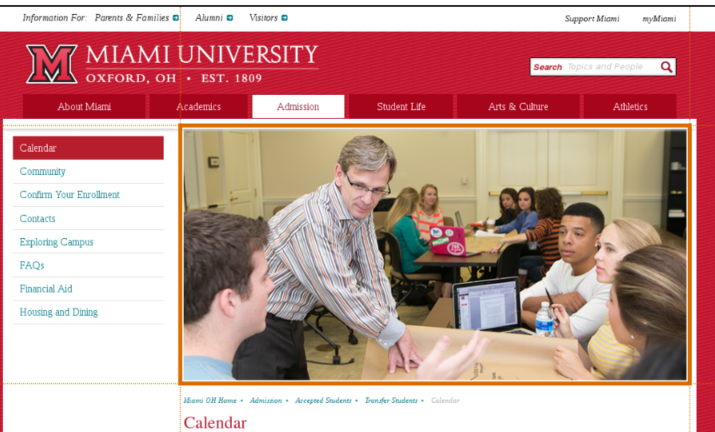 Code:<img alt=“Universal Banner Image 4” class=“bannerImage” src=“http://miamioh.edu/_files/images/banner/academics.jpg” />WCAG2
SC 1.1.1Non-text Content
http://www.w3.org/TR/UNDERSTANDING-WCAG20/text-equiv-all.htmlWCAG2 Level:AImpact:LowOzWiki:See OzWiki — PDFs are not tagged correctlyOccurrence:See example(s)URL:http://miamioh.edu/admission/accepted/spring/confirm/index.htmlScreenshot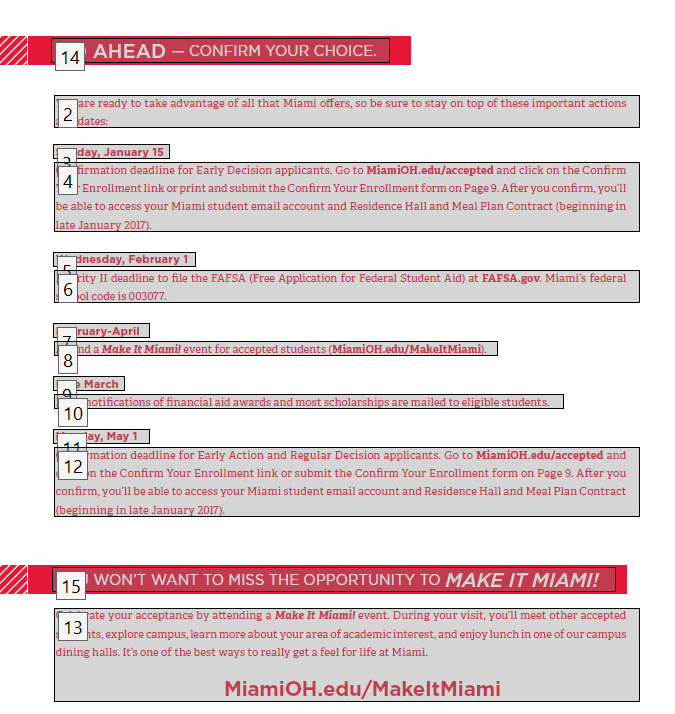 WCAG2
SC 2.4.4Link Purpose (In Context)
http://www.w3.org/TR/UNDERSTANDING-WCAG20/navigation-mechanisms-refs.htmlWCAG2 Level:AImpact:MediumOzWiki:See OzWiki — Link text is not clearOccurrence:See example(s)URL:http://miamioh.edu/admission/accepted/spring/index.htmlCode:<a href=“http://miamioh.edu/emergency#emergencyContacts”>MiamiOH.edu/emergency</a>URL:http://miamioh.edu/admission/accepted/spring/index.htmlCode:<a href=“http://miamioh.edu/onestop/index.html”>MiamiOH.edu/OneStop</a>URL:http://miamioh.edu/admission/accepted/spring/index.htmlCode:<a href=“http://miamioh.edu/luxembourg”>MiamiOH.edu/luxembourg</a>URL:http://miamioh.edu/admission/accepted/fall/calendar/index.htmlCode:<a href=“https://miamioh.edu/onestop/your-money/bill-payment/payment/payment-plans/#/”>MiamiOH.edu/paymentplan</a>URL:http://miamioh.edu/admission/accepted/spring/index.htmlCode:<a href=“http://miamioh.edu/regionals”>MiamiOH.edu/regionals</a>URL:http://miamioh.edu/admission/accepted/spring/index.htmlCode:<a href=“http://miamioh.edu/regionals/emergency” target=“_blank”>MiamiOH.edu/regionals/emergency</a>URL:http://miamioh.edu/admission/accepted/fall/safety/index.htmlCode:<a href=“http://www.miamioh.edu/righttoknow#Health%20and%20Safety”>MiamiOH.edu/righttoknow</a>URL:http://miamioh.edu/admission/accepted/transfer/tips/index.htmlCode:<a href=“http://miamioh.edu/student-life/student-health-service/”>MiamiOH.edu/studenthealth</a>WCAG2
SC 1.3.1Info and Relationships
http://www.w3.org/TR/UNDERSTANDING-WCAG20/content-structure-separation-programmatic.htmlWCAG2 Level:AImpact:HighOzWiki:See OzWiki — Heading has not been coded with H1, H2 etcOccurrence:See example(s)URL:http://miamioh.edu/admission/accepted/transfer/exploring-campus/index.htmlScreenshot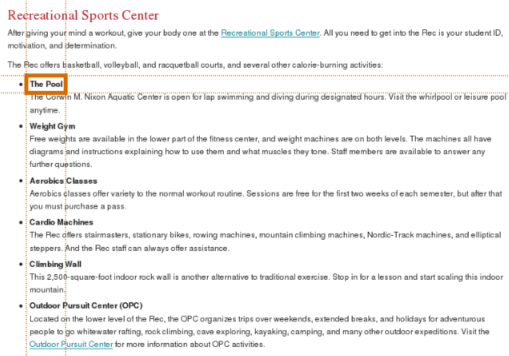 Code:<strong>The Pool</strong>WCAG2
SC 1.3.1Info and Relationships
http://www.w3.org/TR/UNDERSTANDING-WCAG20/content-structure-separation-programmatic.htmlWCAG2 Level:AImpact:MediumOzWiki:See OzWiki — Headings have not been nested properlyOccurrence:Group 3URL:http://miamioh.edu/admission/accepted/spring/index.htmlScreenshot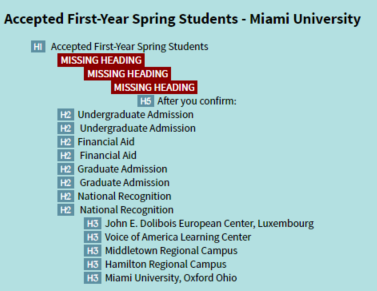 WCAG2
SC 1.3.3Sensory Characteristics
http://www.w3.org/TR/UNDERSTANDING-WCAG20/content-structure-separation-understanding.htmlWCAG2 Level:AImpact:HighOzWiki:See OzWiki — References to visual location and/or shape alone have been used to convey informationOccurrence:See example(s)URL:http://miamioh.edu/admission/accepted/transfer/confirm/index.htmlCode:Applicant Status Page) to the address below. You'll then need toURL:http://miamioh.edu/admission/accepted/transfer/tips/index.htmlCode:center of the page, just above the login box).URL:http://miamioh.edu/admission/accepted/transfer/tips/index.htmlCode:clicking the email module in the right column.URL:http://miamioh.edu/admission/accepted/transfer/tips/index.htmlCode:follow the steps below:URL:http://miamioh.edu/admission/accepted/transfer/faq/index.htmlCode:information listed above, include your former name (if applicable),URL:http://miamioh.edu/admission/accepted/fall/contacts/index.htmlCode:The list of resources below represents some of the more popular requestsWCAG2
SC 2.1.1Keyboard
http://www.w3.org/TR/UNDERSTANDING-WCAG20/keyboard-operation-keyboard-operable.htmlWCAG2 Level:AImpact:LowOzWiki:See OzWiki — Text refers to device-dependent handlersOccurrence:See example(s)URL:http://miamioh.edu/admission/accepted/transfer/faq/index.htmlCode:	“Academic Transcripts,” and click the submit button. The courses for whichURL:http://miamioh.edu/admission/accepted/transfer/tips/index.htmlCode:2. To register, click the link “Click here to register” (located in theURL:http://miamioh.edu/admission/accepted/transfer/tips/index.htmlCode:clicking the email module in the right column.URL:http://miamioh.edu/admission/accepted/transfer/tips/index.htmlCode:	Log in to myMiami (using UniqueID and Miami password) and click theURL:http://miamioh.edu/admission/accepted/transfer/tips/index.htmlCode:NOTE: Upon clicking “Register,” login instructions and your passwordURL:http://miamioh.edu/admission/accepted/transfer/tips/index.htmlCode:Question/Answer, and then click “Register.”